College and Career MathematicsWinter Student Enrichment PacketAnswer Key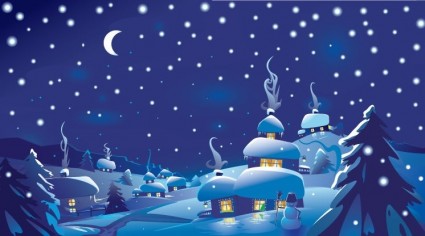 PRINCE GEORGE’S COUNTY PUBLIC SCHOOLSOffice of Academic ProgramsDepartment of Curriculum and Instruction ™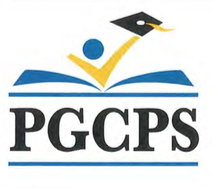 NOTE TO STUDENTThis Winter Student Enrichment Packet has been compiled to complement high school mathematics classroom instruction aligned to Maryland College and Career Ready Standards (MCCRS). It is intended to be used for review and practice of previously taught and new concepts.We strongly encourage you to work diligently to complete the activities in this packet. You may experience some difficulty with some problems in this packet, but we encourage you to explore and attempt to find a solution to the best of your ability..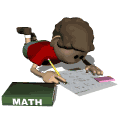 HA: Heart of AlgebraPSDA: Problem Solving and Data AnalysisPAM: Passport to Advanced MathATM: Additional Topics in MathAnswerAssessment & Standard Reference1CSAT: ATM2ASAT: PAM3BSAT: PAM4DSAT: PAM5DSAT: PSDA6DSAT: PSDA7BSAT: HA8DSAT: PBDA9BSAT: ATM10BSAT: PSDA11C, DPARCC: F.BF.212DPARCC: A.REI.1213C, EPARCC: F.IF.914BPARCC: F.IF.615Part A: APart B: CPARCC: F.INT.116(see below)PARCC: A.APR.3, HS.C.18.417Part A: 8Part B: B, FPart C: CPart D: BPARCC: F.IF.418Part A: (see below)Part B: (see below)PARCC: S.IC.1, S.IC.3, HS.D.3.519Part A: (see below)Part B: (see below)PARCC: 7.RP.3, A.SSE.1, HS.C.CCR20Part A: (see below)Part B: (see below)Part C: (see below)PARCC: 8.EE.7, HS.D.1.116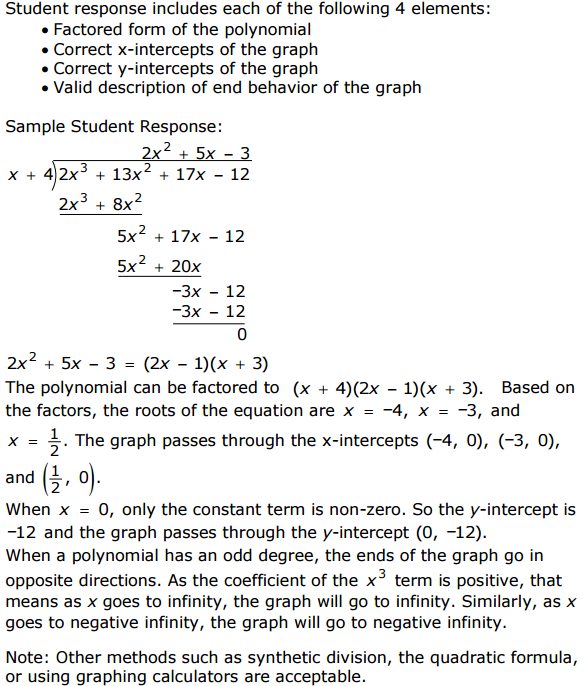 18Part A: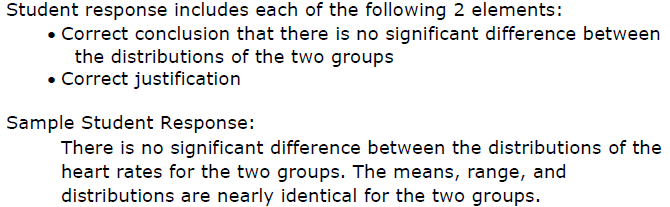 Part B: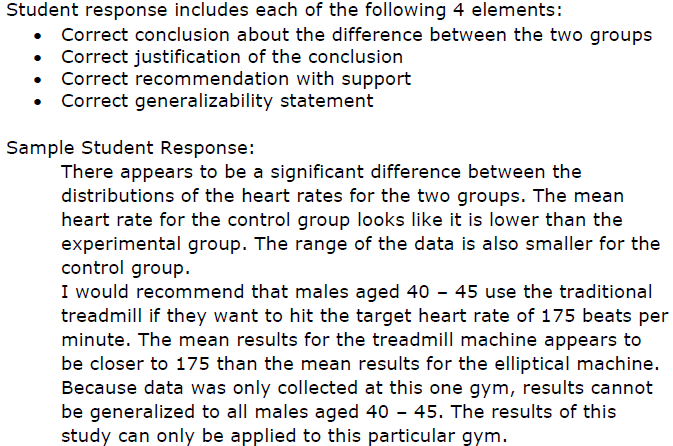 19Part A: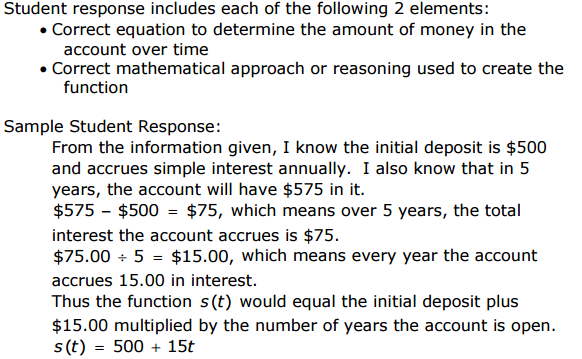 Part B: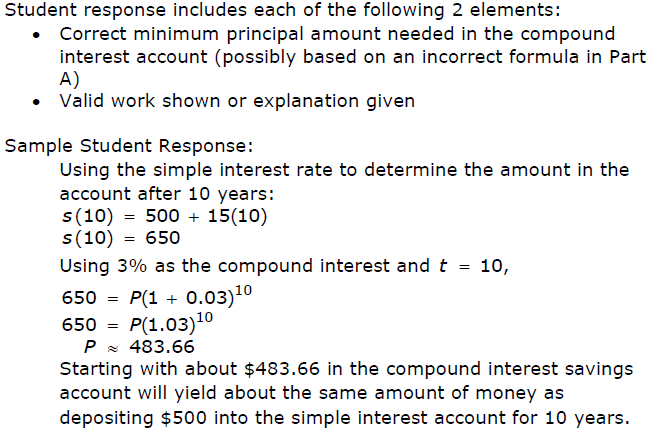 20Part A: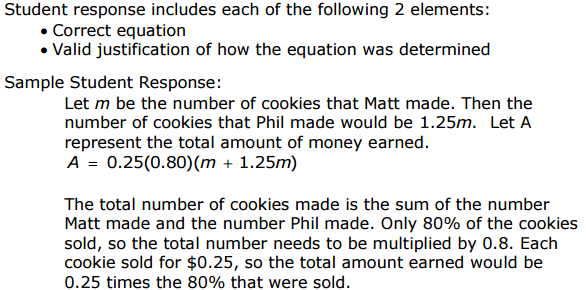 Part B: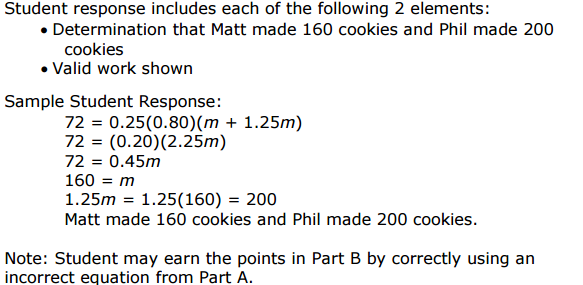 Part C: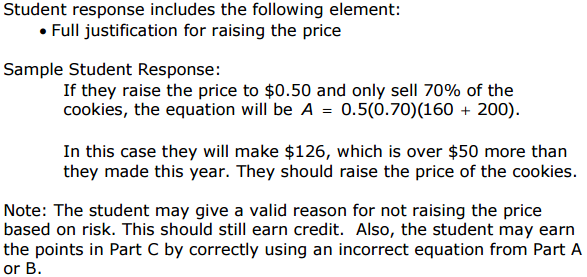 